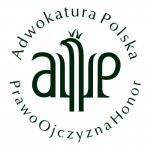 LISTA PREFEROWANYCH PRAKTYKPraktyka ogólnaPrawo i postępowanie administracyjnePostępowanie arbitrażowePostępowanie mediacyjnePrawo i postępowanie cywilnePrawa człowieka i prawa obywatelskiePrawo budowlane i zagospodarowania przestrzennegoPrawo europejskiePrawo gospodarczePrawo spółekPrawo i postępowanie karnePrawo medyczne i farmaceutycznePrawo obrotu nieruchomościamiPrawo ochrony konsumentówPrawo ochrony środowiskaPrawo bankowe i papierów wartościowychPrawo podatkowe i finansowePrawo pracyPrawo prasowePrawo rodzinne i opiekuńczePrawo odszkodowawczePrawo spadkowePrawo transportowePrawo ubezpieczeń społecznychPrawo restrukturyzacyjnePrawo własności intelektualnej i znaków towarowychPrawo zamówień publicznych